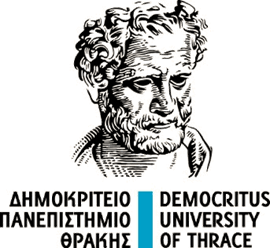 ΔΗΜΟΚΡΙΤΕΙΟ ΠΑΝΕΠΙΣΤΗΜΙΟ ΘΡΑΚΗΣΣΧΟΛΗ ΚΛΑΣΙΚΩΝ ΚΑΙ ΑΝΘΡΩΠΙΣΤΙΚΩΝ ΣΠΟΥΔΩΝΤΜΗΜΑ ΕΛΛΗΝΙΚΗΣ ΦΙΛΟΛΟΓΙΑΣΠρος τα Μέλη της Συνέλευσης του Τμήματος Ελληνικής ΦιλολογίαςΕτήσια αξιολόγηση της προόδου υλοποίησης της διδακτορικής διατριβήςτου/της υποψήφιου/ας διδάκτορα Όνομα /Επώνυμο/ΑΕΜμε θέμα: “Τίτλος διδακτορικής διατριβής”από την Τριμελή Συμβουλευτική ΕπιτροπήΣυνημμένα:α) (1η, 2η, κ.ά) ΄Εκθεση προόδου (από ηη/μμ/εεεε- ηη/μμ/εεεε-) του/της ΥΔβ) Άλλα (ενδεικτικά εργασίες που έγιναν δεκτές σε περιοδικά ή συνέδρια, διακρίσεις του/της ΥΔ, κ.ά)ΕισαγωγήΟ/Η ΥΔ Όνομα Επώνυμο έγινε δεκτός/ή για εκπόνηση διδακτορικής διατριβής στο Τμήμα όνομα Τμήματος του ΔΠΘ με απόφαση της υπ. Αριθμ. συνεδρίασης της Συνέλευσης. Επιπλέον, με απόφαση της υπ. Αριθμ. Κ/ΜΜ.ΜΜ.2020 συνεδρίασης της Συνέλευσης του Τμήματος, ορίστηκε τριμελής συμβουλευτική επιτροπή αποτελούμενη από τους …, (ως επιβλέπων/ουσα) και … και … (ως μέλη).Περιγραφή διδακτορικής διατριβήςΣύντομη περιγραφή της διδακτορικής διατριβής με αναφορά στον στόχο και στην προσέγγιση που ακολουθείται.Δραστηριότητες που έχουν πραγματοποιηθεί κατά το διάστημα από ηη/μμ/εεεε- ηη/μμ/εεεεΣύμφωνα με την επισυναπτόμενη έκθεση προόδου κατά το διάστημα από ηη/μμ/εεεε- ηη/μμ/εεεε ο/η ΥΔ πραγματοποίησε τις παρακάτω εργασίες και δραστηριότητες: Ενδεικτικά μπορεί να αναφερθούν Βιβλιογραφική επισκόπηση:( Έγινε μελέτη και ανάλυση...)Ανάπτυξη μεθόδων: (Για τις ανάγκες της μελέτης αναπτύχθηκαν...)Ερευνητικά αποτελέσματα (Τα αποτελέσματα της μελέτης ...)Συζήτηση- Συμπεράσματα της έως τώρα μελέτης (Η έως τώρα πορεία του ερευνητικού μέρους της ΔΔ...)Παροχή επικουρικού διδακτικού/εργαστηριακού έργου: (στο πλαίσιο του μαθήματος....με υπεύθυνο τον/την Καθ	)Συμμετοχή σε ερευνητικά έργα: (Συμμετοχή στην ομάδα υλοποίησης του έργου … που υλοποιείται στο πλαίσιο (π.χ. Ερευνώ Καινοτομώ)… με ΕΥ τον/την … Το έργο έχει ως στόχο … Η συμμετοχή του σε αυτό συνίσταται )Συγγραφή ερευνητικών εργασιών: (Έχουν γίνει δεκτές οι εργασίες … Έχουν αποσταλεί προς δημοσίευση οι εργασίες …)Παρουσίαση αναρτημένων παρουσιάσεων σε συνέδρια :( Έχουν γίνει δεκτές    )Προγραμματισμός επόμενης περιόδου από ηη/μμ/εεεε- ηη/μμ/εεεεΣύμφωνα με την επισυναπτόμενη έκθεση προόδου για το επόμενο διάστημα από ηη/μμ/εεεε- ηη/μμ/εεεε προγραμματίζεται.......Ενδεικτικά μπορεί να αναφερθούν όσα αναφέρονται παραπάνω (3)Αξιολόγηση ΣυμπεράσματαΕλεύθερο κείμενο με καταληκτική αξιολόγησηΕνδεικτικά:Με βάση τα παραπάνω η μέχρι τώρα πορεία υλοποίησης της διδακτορικής διατριβής του/της κ. Όνομα/Επίθετο κρίνεται (λίαν ικανοποιητική/ικανοποιητική/επαρκής) και προτείνεται η συνέχισή της σύμφωνα με τον προγραμματισμό που προτείνεται (ή με συγκεκριμένες μικρής κλίμακας αλλαγές που εξειδικεύονται από την Τριμελή Συμβουλευτική Επιτροπή),ήκρίνεται	ανεπαρκής	και	προτείνεται	(π.χ.	μικρή	τροποποίηση	θέματος,	αλλαγή μεθοδολογικής προσέγγισης κ.ά).Ο/Η επιβλέπων/ουσαΌνομα Επώνυμο, ΒαθμίδαΤα μέλη της Τριμελούς Συμβουλευτικής ΕπιτροπήςΌνομα Επώνυμο, Βαθμίδα Όνομα Επώνυμο, Βαθμίδα ΗμερομηνίαΗμερομηνία